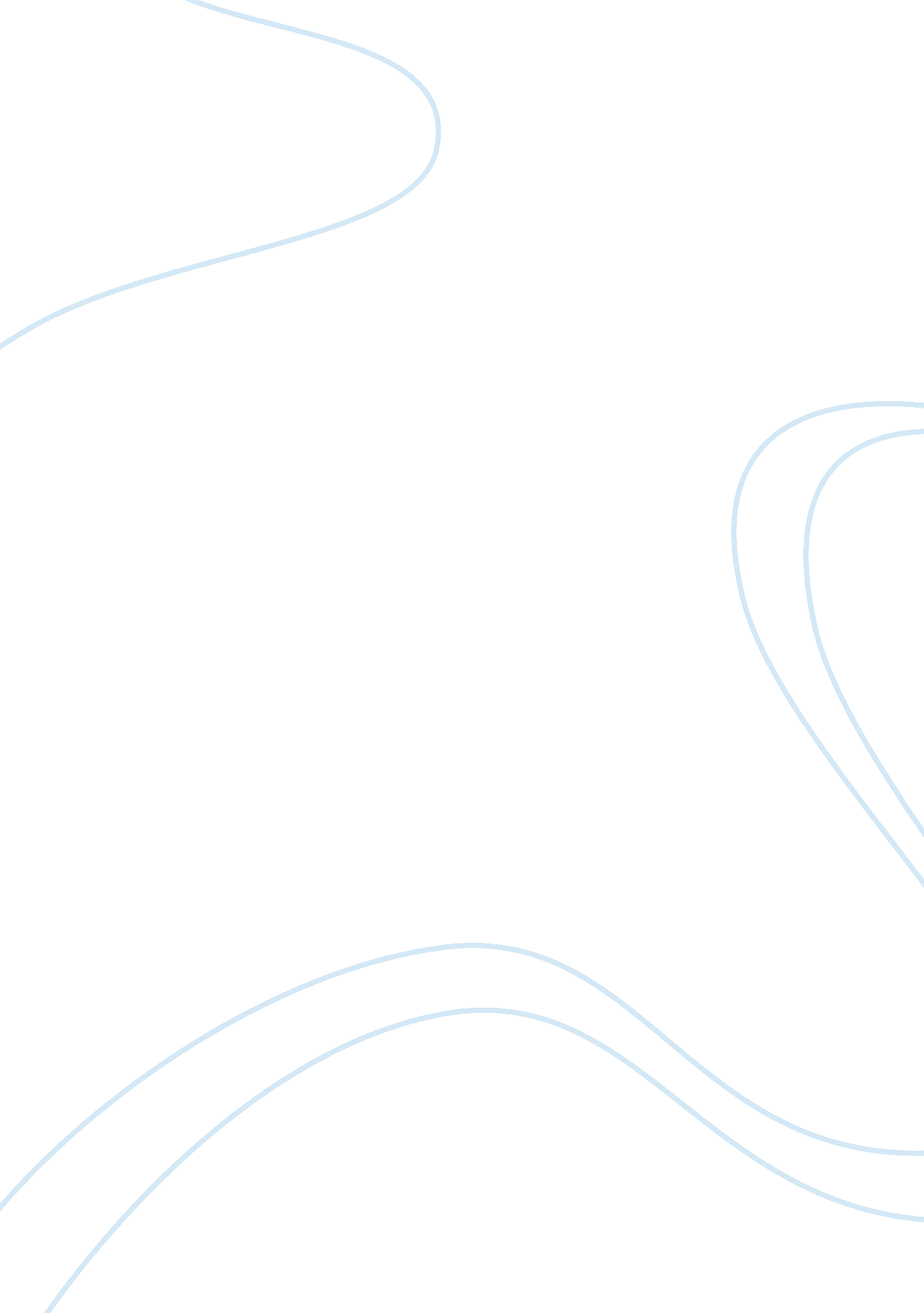 Electrical engineering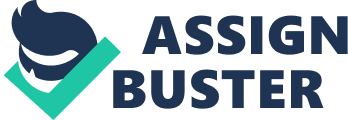 ﻿Electrical Engineering 
The post-baccalaureate degree is a qualification for advancing studies after the completion of an undergraduate degree according to Mittal (333). Taking a course in Engineering has been my special interest and aspiration since childhood. While still in primary school my teachers and parents had always claimed my potential to become an engineer. Electrical engineering was the best option for me due to my special interest in electronics and technology. My father who was an engineer used to teach me about technological advances and has always encouraged me to learn more about this. 
My first interaction with computers was at early age when I was only five years. In my primary school I was very good in science subjects and the same was reflected in my secondary school. I used to perform as the best student in physics and computer subjects. As a result my teachers continued to encourage me to engage in electrical engineering once I go for higher education. Once I joined the University I chose to under take a bachelors degree in electrical engineering. While in college I found my studies very enjoyable as I engaged in what I was interested in. Spending most of my time in the laboratory was not something I dread but the best thing is that I take pride in my work. This has contributed to my successful completion in my graduate degree. 
During my college education I have also been able to design a functional microprocessor which I perceived as an experience and achievement for learning. It was also a major focus for my technical and professional advancement which is now motivating me to undertake a post-baccalaureate study in electrical engineering. I always aspire to take what my heart feels comfortable with and since being an electrical engineer professional is my major goal that’s why I would like to enroll in this program. 
Having already completed my graduate degree I would like to undertake more research and engage in coursework which will help me enhance my competence in electrical engineering. My main goal is to finish my post-baccalaureate degree and then pursue my PhD. The type of research that I am mostly interested in is on optical properties on MEMS devices and develop faster electro-optical interfaces. My special interest in this area is derived from my undergraduate studies in MEMs in the development of advanced and favorable tri-axial accelerometers. 
Pursuing this type of research will be a challenge to me and at times I might feel defeated but my special interest in this field and learning will give me courage to accomplish my goal. Since creativity and professionalism are the values I entrust my self with, my ultimate goal to be an innovator in this filed of study will be successful. My philosophy in life is the advancement of all in line with their environment. As a professional and a graduate as well, will guide me towards realizing the significance of my potential. As I pursue my post-baccalaureate studies, I intent to uphold my ethical obligations so as to maintain the ethics of engineering course. 
Works Cited: 
Mittal, Mittle Arvind. Basic electrical engineering. New York, NY: Tata McGraw-Hill Education, 2006. 